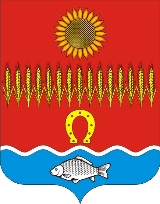 РОСТОВСКАЯ ОБЛАСТЬ             Собрание депутатов Советинского сельского поселенияРЕШЕНИЕ  О внесении изменений в решение Собрания депутатов Советинского сельского поселения «О прогнозном плане приватизации муниципального имуществаСоветинского сельского поселения на 2018 год»            ПринятоСобранием депутатов                                                                    30 января 2018 годаВ соответствии с Федеральными законами от 6 октября 2003 № 131-ФЗ «Об общих принципах организации местного самоуправления в Российской Федерации», от 21.12.2001 № 178-ФЗ, «О приватизации государственного и муниципального имущества», решением Собрания депутатов Советинского сельского поселения от 16.05.2016 № 149 «О принятии Положения о порядке управления и распоряжения муниципальным имуществом муниципального образования «Советинское  сельское поселение», руководствуясь Уставом муниципального образования «Советинское сельское поселение»,Собрание депутатов Советинского сельского поселения решило:1. Внести в решение Собрания депутатов Советинского сельского поселения от 04.10.2017 № 59 «О прогнозном плане (программе) приватизации муниципального имущества Советинского сельского поселения на 2018 год» следующие изменения:1.1. раздел 2 приложения к решению изложить в следующей редакции:«Раздел 2.Перечень муниципального имущества муниципального образования «Советинское сельское поселение», приватизация которого планируется в 2018 году2. Настоящее Решение вступает в силу со дня его официального опубликования (обнародования).3. Контроль за выполнением настоящего решения возложить на комиссию по бюджету, налогам, муниципальной собственности (председатель комиссии – Гончарова А.Г.)Председатель Собрания депутатов – Глава Советинского сельского поселения 			              В.А. Бондаренко	                 		   слобода Советка30 января 2018 года№ 84№ п/пНаименованиемуниципального имуществаМестонахождениеСроки приватизации, квартал 2018 года1.Иное сооружение (Воздушные электрические сети), ВЛ-04 кВ, протяженностью 875 м.,Кадастровый номер:61:26:0200401:42Россия, Ростовская область, Неклиновский район, хутор Кузьминка22.Иное сооружение (КТП), № 542а, мощностью 10/0,4 кВ,Кадастровый номер:61:26:0200401:43Россия, Ростовская область, Неклиновский район, хутор Кузьминка23.Автобус ПАЗ-32050R, год выпуска: 2000. Кузов (прицеп) № Y004548. Модель, № двигателя ЗМЗ-523400 Y1021070, регистрационный знак: В 683 ЕМ 61/rus. Цвет кузова: бело-желтый.Россия, Ростовская область, Неклиновский район, слобода Советка1-2»